Documents à compléter et renvoyer avec la carteAutorisation – droit d‘auteurVotre enfant participe à un concours de cartographie scolaire franco-allemand organisé par l'Université de Cologne. Il a pour but d’amener les élèves à réfléchir aux défis de l'Europe. Les élèves français et allemands sont invités à se projeter dans notre avenir et aussi proposer des solutions.Dans ce cadre, votre enfant réalise une carte. La publication et l’exposition éventuelle de cette carte nécessite votre accord préalable.ParentsJe soussigné(e), ............................................................., parent de......................................................................  autorise l’université de Cologne à utiliser, diffuser et publier la carte qui sera réalisée par mon enfant dans ce cadre du concours de cartographie, en mentionnant son nom.Lieu, date :Signature :ElèveJe soussigné(e), ....................................................................... autorise l'Université de Cologne à utiliser, diffuser et publier ma carte réalisée dans le cadre du concours de cartes géographiques, en mentionnant mon nom. Lieu et date :	Signature :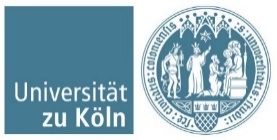 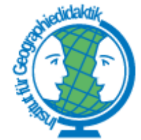 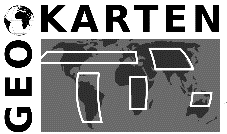 Titre de la carte : ………………………………………………………………………………………………Noms des élèves  (mininum 2, maximum 5): 
                   - ............................................................................
                   - ............................................................................                   - ............................................................................                   - ............................................................................                   - ............................................................................Nom de l‘établissement : ....................................................................................................................Classe : ......................................................................................................................................Nom de l’enseignant(e) : ...........................................................................Après avoir brièvement expliqué dans quel cadre vous avez créé la carte et comment vous avez travaillé, expliquez ce que vous vouliez montrer avec votre carte, quels messages vous vouliez faire passer (une demi-page maximum).………..